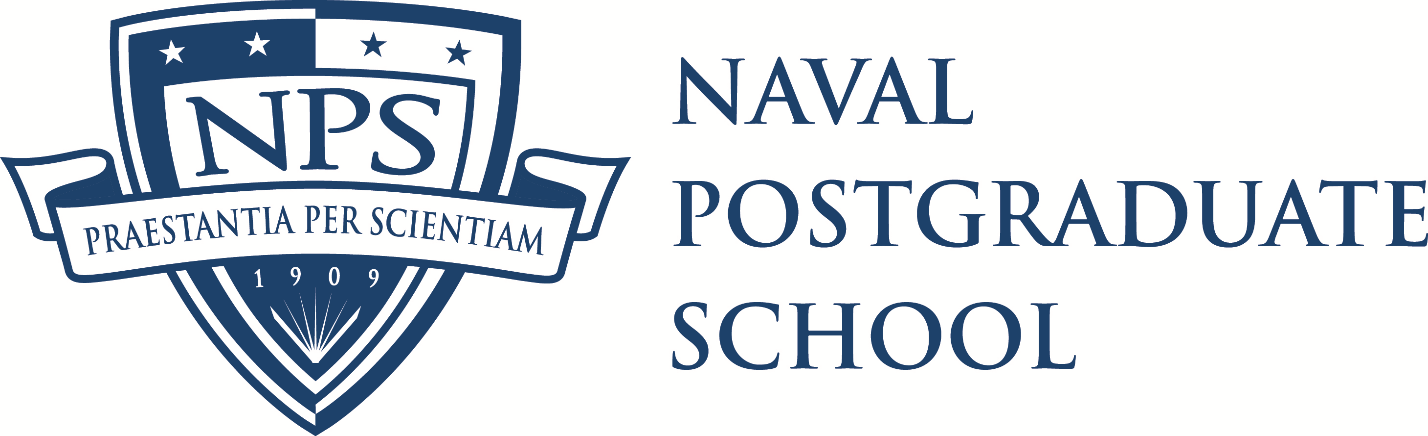 Naval Postgraduate SchoolResearch Performance Progress Report (RPPR) TemplateThis document has been developed to provide Principal Investigators (PIs), co-PIs, and research organizations a template to collect information before entering the required information.Distribution StatementSelect between: AccomplishmentsYou have the option of selecting “nothing to report” in this section. The following sections are required: (each section is limited to 8000 character plain text, images, tables, charts, or other graphics in support of the Accomplishments section may be uploaded as 1 combined attachment.)What were the major goals and objectives of the project? What was accomplished towards achieving these goals?What opportunities for training and professional development did the project provide?How were the results disseminated to communities of interest?What do you plan to do during the next reporting period to accomplish the goals and objectives?Honors: What honors or awards were received under this project in this reporting period? Technology TransferPlease list any technology transfer activities including patent applications (include patent number, title, authors, and application date and status), inventions, licenses (include license title, application date and status). Please describe interactions with Navy laboratories or other DoD Agencies. Describe any commercialization efforts.Participants Information must be filled out for PI(s), Co-PI(s) and ALL OTHER Participants INCLUDING STUDENTS.  Have on hand the following information for each participant to enter into the report:Type: Most senior project role Prefix (optional)First NameLast NameMiddle Name (optional)Suffix (if applicable)Nearest person month worked (a person month equals approximately 160 hours of effort, regardless of funding source)National Academy Member? (Y/N)Country if participant is a foreign collaboratorIf not US based, identify the country of this participant on this project.StudentsIf the performing institution is an HBCU/MSI, enter in the number of students for each of the following categories: “Number of undergraduate and graduate STEM participants” and “Number of participants that received a STEM degree”  The data entered here should cover the reporting period of one year.Products You have the option of selecting “nothing to report” in this section. There are no limitations to the number of entries you submit and you can also pull information directly using the publication DOI. Below is the information detailed for each product submission:Publications (publication reference information (article title, authors, journal, date, volume, issue)  can be automatically entered using a DOI)Article TitleJournalAuthors (first name last name with multiple authors separated by comma)KeywordsDistribution Statement: Text (200 characters) describing how distribution should be restrictedPublication Status (choice of: published, awaiting publication, accepted, under review, submitted, or other)Publication Identifier Type: A code that identifies what kind of unique identifier is associated with the publication (drop down selection between DOI, ISBN, ISSN, or Other)Publication Identifier: The unique identifier for the publicationPublication DateVolumeIssueFirst Page Number Publication Location: The city and country where article was publishedAcknowledgement of Federal Support? (Yes/No)Peer Reviewed? (Yes/No)Conference PaperTitleAuthors (first name last name with multiple authors separated by comma)Conference NameConference DateConference Location: The city and country where conference was heldPublication Status (choice of: published, awaiting publication, accepted, under review, submitted, or other)Publication DatePublication Identifier TypePublication IdentifierAcknowledgement of Federal Support? (Yes/No)BookTitleAuthors (first name last name with multiple authors separated by comma)EditionVolumePublisherPublication YearPublication Location: The city and country where book was publishedPublication Status: (choice of: published, awaiting publication, accepted, under review, submitted, or other)Publication Identifier TypePublication IdentifierAcknowledgement of Federal Support? (Yes/No)Book ChapterBook TitleChapter TitleAuthors (first name last name with multiple authors separated by comma)EditionVolumePublisherPublication YearPublication LocationEditorPublication Status: (choice of: published, awaiting publication, accepted, under review, submitted, or other)Publication Identifier TypePublication IdentifierAcknowledgement of Federal Support? (Yes/No)ThesisTitleInstitutionAuthors (first name last name with multiple authors separated by comma)Completion Date: The date dissertation was completedAcknowledgement of Federal Support? (Yes/No)WebsiteTitleURLDescription (8000) CharactersOther Products: Identify any other significant products that were developed under this project. Describe the product and how it is being shared.DescriptionProduct Type (drop-down: audio or video, databases, data and research material, educational aids or curricula, evaluation instruments, instruments or equipment, models, physical collections, protocols, software or netware, survey instruments, other).Other Product Type (not in drop-down).End of Template